.16 count introS1: Right Basic NC2step, Walk Forward Left, Right Rock Recover ½ Turn Right, Sweep Left ¼ Right into Right Weave, Cross Rock Left Recover, ¼ turn LeftS2: Step ½ Pivot Left Step, Step ½ Pivot Right Cross Step Sweep, Cross Right, Sweep Cross Left, Sweep Cross Right, Back ¼ Turn Right, Step Right to RightS3: Left Cross Rock Recover, Full Turn Left, Right Back Rock Recover, Right Side Rock Cross, Left Scissor StepS4: Right Basic NC2step, ¼ Turn Right into Left Basic NC2step, Right Side Together Forward Together, Modified Right Coaster Cross StepS5: Step ½ Pivot Right Step, Left Full Turn Forward into Left ½ Turn Sweep, Right Cross, Left Side Rock Recover, Left Cross, Right Side Rock Recover, Cross behind, unwind ½ Turn RightStart again with a SMILE!!*Tag 1: at the end of wall 2 facing 12 o’clock, add the following 8 count tag and start dance again from the 6 o clock wall.Right Basic NC2step, Left Basic NC2step, Walk Foward Right, Step ½ Right Pivot Step, Run x2*Tag 2: at the end of wall 4 facing 6 o’clock, add the following 4 count tag and start dance again from the 6 o clock wall.Right Basic NC2step, Left Basic NC2stepEnding: After sweep steps on count 16 -Cross Right over left as you would normally and unwind full turn to the front.Last Revision on site - 14th August 2011Like My Mother Does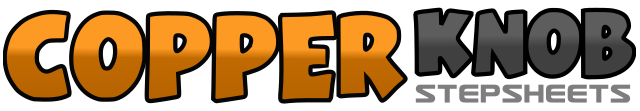 .......Count:40Wall:2Level:High Intermediate / Advanced.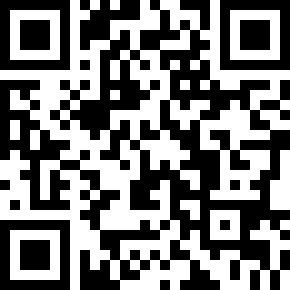 Choreographer:Vikki Morris (UK) - August 2011Vikki Morris (UK) - August 2011Vikki Morris (UK) - August 2011Vikki Morris (UK) - August 2011Vikki Morris (UK) - August 2011.Music:Like My Mother Does - Lauren Alaina : (CD: American Idol Season 10)Like My Mother Does - Lauren Alaina : (CD: American Idol Season 10)Like My Mother Does - Lauren Alaina : (CD: American Idol Season 10)Like My Mother Does - Lauren Alaina : (CD: American Idol Season 10)Like My Mother Does - Lauren Alaina : (CD: American Idol Season 10)........1-2&Large Step Right to Right Side, Rock back on Left, Recover on Right3Walk forward Left4&5Rock forward on Right, Recover on Left, Turn ½ Turn Right stepping forward Right whilst Sweeping Left around and Forward	 (6 o clock)6&7Continuing with Left Sweep (toe on floor), Turn ¼ Turn Right Crossing Left over Right, Right to Right Side, Step Left behind Right	(9 o clock)&8&1Step Right to Right Side, Cross rock Left over Right, Recover on Right, Turn ¼ Turn Left Stepping Forward Left (6 o clock)2&3Step forward on Right. Pivot ½ Turn Left, Step forward Right (12 o clock)4&5Step forward on Left, Pivot ½ Turn Right, Cross step Left over Right sweeping Right around in front of Left		(6 o clock)6 – 7Cross step Right over Left Sweeping Left around in front of Right, Cross step Left over Right Sweeping Right around in front of Left  (Keep toes on floor whilst sweeping)8&1Cross step Right over Left, Step back Left turning ¼ Turn Right, Large Step Right to Right Side  (9 o clock)2&3Cross Rock Left over Right, Recover on Right, Turn ¼ Turn Left with Left&4,5Turn ½ Turn Left stepping back on Right, Turn ¼ Turn Left stepping large step left to Left side, Rock back Right&6&7Recover on Left, Rock Right to Right side, Recover on Left, Cross Right over Left&8&Step Left to Left side, Step Right next to Left, Cross Left over Right1 -2&Large Step Right to Right Side, Rock back on Left, Recover on Right3 -4&Turn ¼ Turn Right Stepping Large Step with Left to Left Side, Rock back on Right, Recover on Left (12 o clock)5&6&Step Right to Right side, Step Left next to Right, Step forward Right, Step Left next to Right7&8Step back on Right, Step Left next to Right, Cross Step Right Forward Slightly over Left1&2Step Forward Left, Pivot ½ Turn Right, Step Forward Left (5th position)	(6 o clock)3&4Turn ½ Turn Left stepping back on Right, Turn ½ Turn Left Stepping forward Left, Turn ½ Turn Left as you Sweep Right out and around in front of Left	(12 o clock)5&6Cross Right over Left, Rock Left to Left Side, Recover on Right&7&Cross Left over Right, Rock Right to Right Side, Recover on Left8&Cross Right toe behind Left, unwind ½ Turn right keeping weight on Left	(6 o clock)1 -2&Large Step Right to Right Side, Rock back on Left, Recover on Right3 -4&Large Step Left to Left Side, Rock back on Right, Recover on Left5Walk forward Right6&7Step forward Left, Pivot ½ turn Right, Step forward Left8&Run Forward Right, Run forward Left1 -2&Large Step Right to Right Side, Rock back on Left, Recover on Right3 -4&Large Step Left to Left Side, Rock back on Right, Recover on Left